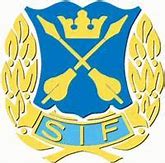 Siljansnäs IF Fotbolls verksamhetsidé och policy		         2021Information till ledare, aktiva och föräldrar i
SILJANSNÄS IF FOTBOLL:s ungdomsverksamhetSIF ungdom är spelare och ledare som ingår i föreningens verksamhet för byalag och ungdomslag. För att vi ledare så enkelt som möjligt ska få ut information till Er spelare och föräldrar kommer vi att använda oss av vår hemsida. Det blir alltså Er uppgift att hålla Er själva uppdaterade. Adressen är: laget.se/SiljansnasIF Sedan kan ni gå vidare in på ungdomssidan eller egen sida via "lagens sidor" i menyn till vänster. Träningstider, matcher och övrig information finns alltså på hemsidan, förutsatt att ledaren för "ditt" lag inte sagt något annat. Hör med din ledare hur informationen kommer ut.Åtaganden inom Siljansnäs Fotboll (delas mellan lagen beroende på lämplighet)
Fotbollen har från år 2006 tagit över alla driftskostnader för Hallevi. Fotbollen har även andra stora utgiftsposter såsom domararvoden, hyror, matchställ, bollar, träningsmaterial och maskiner för att sköta om planerna, m.m. Det är för att vi ska kunna bedriva fotboll i Siljansnäs och behålla den fina anläggning vi har, måste alla hjälpa till att få in pengar till verksamheten, både aktiva och föräldrar.Det här måste alla hjälpa till med i vår förening:
Sitta i lottkiosk på Björkberget om vi har sådan, jobba i kiosk på Björkberget under midsommar, jobba i kiosk på Hallevi.
Det kan ibland vara stora åtaganden som kräver mycket folk så här är det extra viktigt att många ställer upp. (Gäller t.ex arbete i samband med konserter, sälja toalett- och hushållspapper, Newbody, Siljansnäsdagen, dela ut Budkaveln, m.m).Avgifter
Medlemskap: obligatoriskt för alla aktiva, oavsett ålder.
Licensavgift: obligatoriskt från och med 15 år och uppåt.Den som inte löser medlemskap och licensavgift (licens från 15 år) kommer inte att bli uttagen till matcher.
Avgifterna hittar ni på hemsidan laget.se/SiljansnasIF.Policy för aktiva, ledare och föräldrar inom SIF Fotboll.Att vara spelare:
- Respektera dina ledare, medspelare och motståndare.
- Respektera domarens beslut.
- Genomföra träningar och matcher på bästa sätt efter dina förutsättningar
- Ställa upp för dina lagkamrater.
- Ställa upp i de åtaganden som föreningen ordnar.
- Vara en god ambassadör för föreningen.Att vara förälder till barn- och ungdomsspelare:
- Är det viktigt att du som förälder är delaktig i ditt barns idrottsutövande. Framför allt blir det          mycket roligare.
-Hjälp gärna till med saker kring laget (skjutsa, tvätta/ordna med fika o.s.v.) men även i de uppgifter    som föreningen har för åtagit sig för att kunna finansiera fotbollsverksamheten.
-Stötta laget i både med- och motgångar.
-Under match och träning är det tränaren/ledaren som leder och ansvarar för laget.
-Kom gärna till matcher och turneringar för att stötta laget från läktaren.
-Respektera domarens beslut och hjälp domaren genom att vara matchvärd.
-Låt aldrig era barn träna eller spela match om de är sjuka.Att vara ledare:
Sunt förnuft och engagemang är en bra grund för den som vill vara ledare.
Både tjejer och killar är välkomna som ledare och SIF skall erbjuda kostnadsfri utbildning för ledare.- tänk på att det ska vara roligt att spela fotboll.
- visa respekt och hänsyn till alla i laget, ägna tid åt alla spelare.
- låt aldrig en sjuk spelare träna eller spela match.
- ställ inte för höga krav på lag eller individ. Framför allt på barn- och ungdomssidan kan det skilja flera år i fysisk och psykisk utveckling på spelare i samma ålder.
- som ledare representerar du SIF Fotboll, du är en ambassadör.
- Vi följer fotbollens regler, respekterar domarens beslut och uppmuntrar våra spelare till Fair Play.Det här vill Siljansnäs IF FotbollVerksamhetsidé.
- SIF ska bedriva fotbollsutbildning genom bredd verksamhet och talangutveckling med ekonomi i balans och i samarbete med omvärlden. -Verksamheten ska andas optimism och skapa engagemang och stimulans hos spelare, ledare och föräldrar.
-SIF vill uppfattas som en förening som tar samhällsansvar för barn och ungdomar.-Bredd verksamhet - För barn och ungdomar skapa intresse och känsla för fotboll, laganda, etik, moral och rent spel. Alla som vill spela för SIF ska välkomnas att göra det.-Talangutveckling - Att skapa bästa möjliga förutsättningar för spelaren att utveckla sin talang. På barn- och ungdomssidan kan det innebära att flytta spelare till andra åldersklasser efter samråd med spelare, föräldrar och tränare. Vår målsättning är att skapa förutsättningar så att spelare utvecklas till A-lagsspelare i SIF eller andra föreningar.-Samarbete - Samarbeta med andra föreningar för att ytterligare skapa bättre förutsättningar för talangutveckling.-Ekonomi - Att bedriva en verksamhet med ekonomi i balans.-Samhällsansvar - Vi vill motverka våld, rasism, sexism och mobbing. Vi vill också påverka våra ungdomar till sunda levnadsvanor.Har ni några frågor eller funderingar kring vårt arbete att driva fotbollen i Siljansnäs så är ni hjärtligt välkomna att höra av er till någon i styrelsen:
Anders Eriksson, Daniel Fridén, Mikael Stark, Rolf Trädgård, Susanne Linders Johnsson, Fredrik Stolts och Karin Oskarsson.//Anders Erikssonordförande